Informace pro osaměle žijící seniory i jejich děti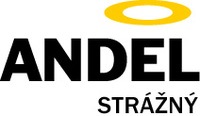 Anděl Strážný hlídá bezpečí a zdraví 24 hodin denněJak umožnit a zpříjemnit život seniorů co nejdéle ve známém, tedy domácím prostředí? Když jsou dva, mohou si pomoci, horší je situace seniorů osamělých. Přijde krizová situace – zhoršení zdravotního stavu, dezorientace, fyzické napadení na ulici apod. Jednou z nejobávanějších situací u seniorů bývá pád, následná bezmoc, někdy i bolest. Minimálně jednou ročně jich upadne 30% a s věkem riziko stoupá. Nabízíme jednoduchý a moderní způsob ochrany zdraví a bezpečí – tísňovou péči.Klient nosí na ruce monitorovací zařízení, které je napojeno na dispečink Anděla Strážného. Při stisknutí SOS tlačítka (v případě pádu automaticky) zařízení lokalizuje polohu systémem GPS a spojí se s dispečinkem, který vyhodnotí situaci a vyšle na místo potřebnou pomoc – kontaktní osobu, výjezdovou službu, záchrannou službu nebo hasiče či policii. Nezbytnou pomoc tedy dokážeme zajistit okamžitě a kdekoli.Monitorovací zařízení s detekcí pádu zapůjčujeme jako jediní v ČR bezplatně.Chcete vyzkoušet službu tísňové péče na jeden měsíc zdarma? 
Volejte 603 563 060 nebo pište na poptavka@andelstrazny.eu. 
Více informací najdete také na www.andelstrazny.eu 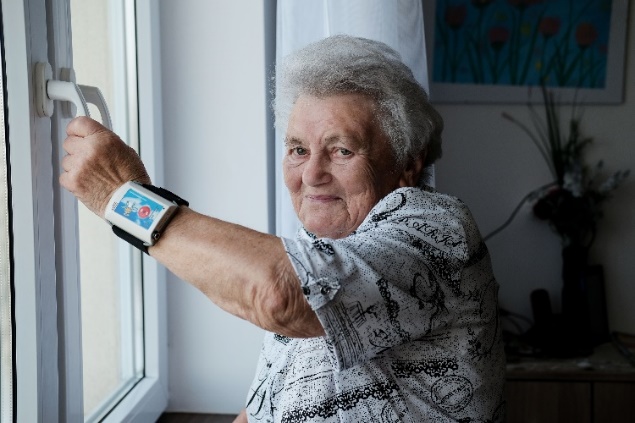 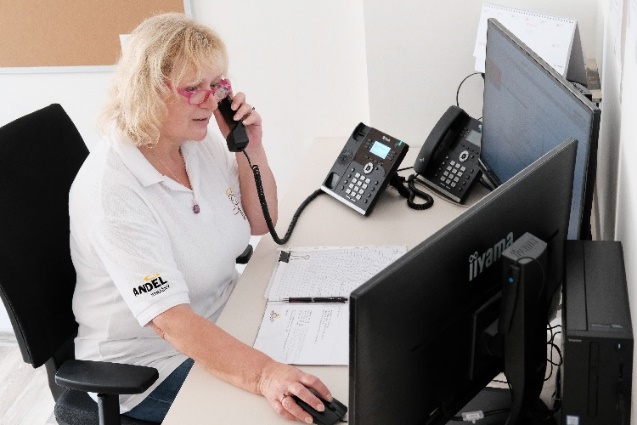 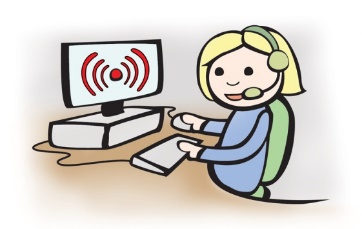 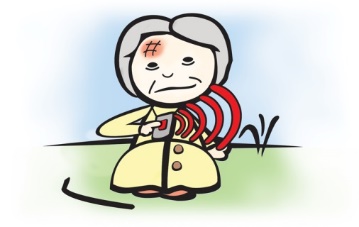 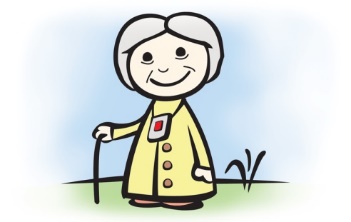 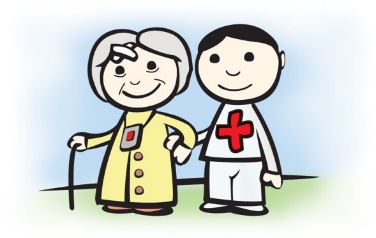 